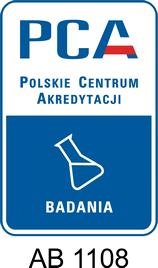 Proszę odpowiedzieć na poniższe pytania zgodnie ze skalą ocen od 1 do 5, gdzie: 1 – źle, 2 – słabo, 3 – średnio, 4 – dobrze, 5 – bardzo dobrze.Zapewniamy, że dane klienta będą wykorzystywane przez LPPN CLOR jedynie w celu świadczenia usług i nie będą udostępniane poza LPPN CLOR.DZIĘKUJEMY ZA WYPEŁNIENIE ANKIETYW związku z pragnieniem zaspokojenia potrzeb naszych Klientów, ciągłym podnoszeniemjakości wykonywanych usług oraz doskonaleniem skuteczności systemu zarządzaniawdrożonego w Laboratorium Pomiarów Promieniotwórczości Naturalnej CLOR uprzejmie prosimy o wypełnienie poniższej ankiety i przesłanie jej do nas pocztą, faksem lub e-mailem.Dlaczego zdecydowali się Państwo na skorzystanie z usług naszego Laboratorium? (proszę zaznaczyć X)Dlaczego zdecydowali się Państwo na skorzystanie z usług naszego Laboratorium? (proszę zaznaczyć X)Dlaczego zdecydowali się Państwo na skorzystanie z usług naszego Laboratorium? (proszę zaznaczyć X)Dlaczego zdecydowali się Państwo na skorzystanie z usług naszego Laboratorium? (proszę zaznaczyć X)Cena usługiRekomendacja innych klientówTermin realizacji usługiBrak laboratoriów świadczących tego typu usługi w najbliższej okolicyJakość usługiBrak laboratoriów świadczących tego typu usługi w najbliższej okolicyDoświadczenie pracownikówJestem stałym klientem LaboratoriumInne powody:Inne powody:Inne powody:Inne powody:Jak oceniają Państwo obsługę podczas przyjmowania zlecenia na badanie?Jak oceniają Państwo obsługę podczas przyjmowania zlecenia na badanie?Jak oceniają Państwo obsługę podczas przyjmowania zlecenia na badanie?Jak oceniają Państwo obsługę podczas przyjmowania zlecenia na badanie?Jak oceniają Państwo obsługę podczas przyjmowania zlecenia na badanie?Jak oceniają Państwo obsługę podczas przyjmowania zlecenia na badanie?Jak oceniają Państwo kontakt podczas wykonywania badania?Jak oceniają Państwo kontakt podczas wykonywania badania?Jak oceniają Państwo kontakt podczas wykonywania badania?Jak oceniają Państwo kontakt podczas wykonywania badania?Jak oceniają Państwo kontakt podczas wykonywania badania?Jak oceniają Państwo kontakt podczas wykonywania badania?Jak oceniają Państwo wydane przez Laboratorium sprawozdanie? Jak oceniają Państwo wydane przez Laboratorium sprawozdanie? Jak oceniają Państwo wydane przez Laboratorium sprawozdanie? Jak oceniają Państwo wydane przez Laboratorium sprawozdanie? Jak oceniają Państwo wydane przez Laboratorium sprawozdanie? Jak oceniają Państwo wydane przez Laboratorium sprawozdanie? Jak oceniają Państwo wydane przez Laboratorium sprawozdanie? PrzejrzystośćPrzejrzystośćPrzejrzystośćPrzejrzystośćPrzydatność	Jakość wykonaniaJakość wykonaniaJakość wykonaniaJakość wykonaniaPoprawność merytoryczna             Inne uwagi:Inne uwagi:Inne uwagi:Inne uwagi:Inne uwagi:Inne uwagi:Inne uwagi:Jak oceniają Państwo poziom usług świadczonych przez Laboratorium?Jak oceniają Państwo poziom usług świadczonych przez Laboratorium?Jak oceniają Państwo poziom usług świadczonych przez Laboratorium?Jak oceniają Państwo poziom usług świadczonych przez Laboratorium?Jak oceniają Państwo poziom usług świadczonych przez Laboratorium?Jak oceniają Państwo poziom usług świadczonych przez Laboratorium?Jak oceniają Państwo poziom usług świadczonych przez Laboratorium?Poprawność merytorycznaPoprawność merytorycznaCena usługiCzas wykonania usługiInne uwagi:Inne uwagi:Inne uwagi:Inne uwagi:Inne uwagi:Inne uwagi:Inne uwagi:Pytania, spostrzeżenia lub wnioski do Laboratorium:Pytania, spostrzeżenia lub wnioski do Laboratorium:Pytania, spostrzeżenia lub wnioski do Laboratorium:Pytania, spostrzeżenia lub wnioski do Laboratorium:Pytania, spostrzeżenia lub wnioski do Laboratorium:Pytania, spostrzeżenia lub wnioski do Laboratorium:Pytania, spostrzeżenia lub wnioski do Laboratorium:DANE KLIENTADANE KLIENTADANE KLIENTADANE KLIENTADANE KLIENTADANE KLIENTADANE KLIENTAImię i nazwisko / Nazwa firmy AdresTelefon, faksE-mailLaboratorium Pomiarów Promieniotwórczości Naturalnej CLOR ul. Konwaliowa 7, 03-194 Warszawatel. 22 814 00 50,  22 811 00 11 w. 138, faks 22 811 16 16, e-mail: clorzii@clor.waw.pl